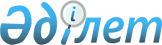 О Республиканской комиссии содействия первой национальной сельскохозяйственной переписи в Республике Казахстан на 2005-2008 годы, утверждении Плана мероприятий по проведению первой национальной сельскохозяйственной переписи в Республике Казахстан на 2005-2008 годы и признании утратившим силу постановления Правительства Республики Казахстан от 15 февраля 2000 года N 247
					
			Утративший силу
			
			
		
					Постановление Правительства Республики Казахстан от 10 ноября 2005 года N 1119. Утратило силу постановлением Правительства Республики Казахстан от 20 мая 2010 года N 453

      Сноска. Утратило силу постановлением Правительства РК от 20.05.2010 № 453.      Для своевременной и качественной подготовки, проведения и обработки материалов первой национальной сельскохозяйственной переписи Правительство Республики Казахстан  ПОСТАНОВЛЯЕТ: 

      1. Создать Республиканскую комиссию содействия первой национальной сельскохозяйственной переписи в Республике Казахстан на 2005-2008 годы в составе согласно приложению. 

      2. Утвердить прилагаемый План мероприятий по проведению первой национальной сельскохозяйственной переписи в Республике Казахстан на 2005-2008 годы. 

      3. Признать утратившим силу  постановление  Правительства Республики Казахстан от 15 февраля 2000 года N 247 "О внесении изменения в постановление Правительства Республики Казахстан от 9 июля 1999 года N 952". 

      4. Настоящее постановление вводится в действие со дня подписания.        Премьер-Министр 

      Республики Казахстан Приложение             

к постановлению Правительства   

Республики Казахстан       

от 10 ноября 2005 года N 1119  <*>      Сноска. В состав внесены изменения постановлением Правительства РК от 27 апреля 2006 года N  330 .  

  Состав 

Республиканской комиссии содействия первой национальной 

сельскохозяйственной переписи в Республике Казахстан 

на 2005-2008 годы Есимов                    - Министр сельского хозяйства Республики 

Ахметжан Смагулович         Казахстан, председатель Султанов                  - Председатель Агентства Республики  

Бахыт Турлыханович          Казахстан по статистике, заместитель 

                            председателя  Каримова                  - директор Департамента статистики 

Загира Ахатовна             производства Агентства Республики 

                            Казахстан по статистике, секретарь Мусина                    - вице-министр сельского хозяйства 

Лилия Сакеновна             Республики Казахстан Есекеев                   - заместитель Председателя Агентства 

Куанышбек Бахытбекович      Республики Казахстан по 

                            информатизации и связи Жампеисов                 - заместитель Председателя Агентства 

Амангельды Суимбаевич       Республики Казахстан по управлению 

                            земельными ресурсами Тортаев                   - заместитель Председателя Агентства 

Бауржан Кадырович           Республики Казахстан по статистике Тунгушбеков               - председатель Комитета по делам 

Санат                       сельских территорий Министерства 

                            сельского хозяйства Республики 

                            Казахстан Букенов                   - первый заместитель акима города 

Кайрат Ахмадиевич           Алматы Абишев                    - заместитель акима Южно-Казахстанской 

Ислам Алмаханович           области Еламанов                  - заместитель акима Кызылординской 

Бекмырза Кайыпулы           области Керелбаев                 - заместитель акима Мангистауской 

Сакып Буркитбаевич          области Отаров                    - заместитель акима Акмолинской области 

Кадирхан Махмудович Садыков                   - заместитель акима 

Бекмырза Султанович         Западно-Казахстанской области Сулейменов                - заместитель акима 

Серик Ирмашевич             Северо-Казахстанской области Тойбаев                   - заместитель акима 

Алихан Абдыханович          Алматинской области Толибаев                  - заместитель акима города Астаны 

Марат Еркинович Тулеубаев                 - заместитель акима 

Темиржан Тулеубаевич        Костанайской области Умурзаков                 - заместитель акима Актюбинской области 

Избак Куанышевич Усенбаев                  - заместитель акима Жамбылской области 

Ермек Омирбаевич Куанышбаева               - директор Департамента  

Роза Сактагановна           административно-правовой     

                            работы Министерства культуры и  

                            информации Республики Казахстан Ким                       - руководитель Аппарата Министерства  

Лев Вячеславович            транспорта и коммуникаций Республики  

                            Казахстан Алпысбаев                 - начальник Департамента общественной Газимбек Алпысбаевич        безопасности Министерства внутренних  

                            дел Республики Казахстан Уразгулов                 - заместитель директора Департамента Расул Кабдуллович           планирования расходов отраслевых  

                            органов Министерства 

                            экономики и бюджетного планирования 

                            Республики Казахстан Белихин                   - заместитель акима Восточно- 

Иван Васильевич             Казахстанской области Бочин                     - заместитель акима Павлодарской области 

Виктор Захарович Камалиев                  - заместитель акима Карагандинской области 

Берик Сайлауович Накпаев                   - заместитель акима Атырауской области 

Салимжан Жумашевич                                          Утвержден 

                                постановлением Правительства 

                                    Республики Казахстан 

                                от 10 ноября 2005 года N 1119 

       План мероприятий по проведению первой национальной 

    сельскохозяйственной переписи в Республике Казахстан 

                    на 2005-2008 годы       Объемы финансирования будут уточняться при формировании республиканского бюджета на соответствующий финансовый год.        Примечание: 

      АС - Агентство Республики Казахстан по статистике; 

      МСХ - Министерство сельского хозяйства Республики Казахстан; 

      МКИС - Министерство культуры, информации и спорта Республики Казахстан; 

      АЗР - Агентство Республики Казахстан по управлению земельными ресурсами; 

      ОУС - областные управления статистики; 

      Райстат - районные отделы статистики. 
					© 2012. РГП на ПХВ «Институт законодательства и правовой информации Республики Казахстан» Министерства юстиции Республики Казахстан
				N 

п/п Мероприятие Форма 

завер- 

шения Ответст- 

венные 

за 

испол- 

нение Срок 

ис- 

пол- 

нения Пред- 

пола- 

гаемые 

рас- 

ходы, 

тыс. 

тенге Источ- 

ник 

финан- 

сирова- 

ния 1 2 3 4 5 6 7                                 2005 год                                 2005 год                                 2005 год                                 2005 год                                 2005 год                                 2005 год                                 2005 год 1. Подбор внештатных 

работников в отделы сельско- 

хозяйственной переписи Агентства 

Республики 

Казахстан по 

статистике и областных управлений  

статистики Информация 

в Респуб- 

ликанскую 

комиссию 

содействия 

первой на- 

циональной 

сельскохо- 

зяйствен- 

ной пере- 

писи в 

Республике 

Казахстан 

на 2005- 

2008 годы АС 4 

квартал 14542 Респуб- 

ликанс- 

кий 

бюджет 2. Обеспечение 

телефонной, 

телеграфной и почтовой связью Информация 

в Республи- 

канскую 

комиссию 

содействия 

первой на- 

циональной 

сельскохо- 

зяйственной 

переписи в 

Республике 

Казахстан 

на 2005 - 

2008 годы АС 4 

квартал 2000 Респуб- 

ликанс- 

кий 

бюджет 3. Разработка и 

утверждение 

переписной до- 

кументации с 

учетом ручного 

ввода данных: 

основной 

(переписные лис- 

ты, сопроводи- 

тельные бланки и 

т.д.); 

вспомогательной (записные книжки интер- 

вьюеров и инс- 

трукторов- 

контролеров, 

указания и 

инструкции по 

проведению 

(переписи) Приказ АС АС (со- 

зыв), 

МСХ 4 

квартал Не тре- 

буются 4. Разработка 

программного 

обеспечения для 1 и 2 этапов переписи и его апробация: 

разработка 

постановки задач; 

составление 

алгоритма задач; 

разработка 

программного 

обеспечения ввода, контроля, 

корректировки; 

разработка 

программного 

обеспечения сбора 

введенной информации из областей и ее хранения; 

разработка 

вспомогательных  

программ обработки мате- 

риалов переписи; апробация программного обеспечения на областном и 

районном уровнях. 

Комплекс программ 

формирования рег- 

ламентных таблиц: 

разработка 

программ формиро- 

вания технологи- 

ческих файлов с агрегированной 

переписной 

информацией; 

программы генера- 

ции отчетов Информация 

в Республи- 

канскую ко- 

миссию со- 

действия 

первой на- 

циональной 

сельскохо- 

зяйственной 

переписи в 

Республике 

Казахстан 

на 2005- 

2008 годы АС 4 

квартал 19556 Респуб- 

ликанс- 

кий 

бюджет 5. Подготовка 

обучающих программ и 

пособий Информация 

в Респуб- 

ликанскую 

комиссию 

содействия 

первой на- 

циональной 

сельскохо- 

зяйствен- 

ной пере- 

писи в 

Республике 

Казахстан 

на 2005- 

2008 годы АС 4 

квартал Не тре- 

буются 6. Разработка и 

утверждение 

словарей для 

кодирования 

ответов в 

переписных листах Совместный 

приказ АС (со- 

зыв), 

МСХ 4 

квартал Не тре- 

буются 7. Разработка режима 

защиты и правил 

обработки конфиденциальной документированной 

информации сель- 

скохозяйственной переписи Информация 

в Респуб- 

ликанскую 

комиссию 

содействия 

первой на- 

циональной 

сельскохо- 

зяйствен- 

ной пере- 

писи в 

Республике 

Казахстан 

на 2005- 

2008 годы АС 4 

квартал Не тре- 

буются 8. Разработка и 

утверждение мето- 

дологического, инструктивного и переписного инс- 

трументария по 

проведению сель- 

скохозяйственной переписи Приказ АС АС (со- 

зыв), 

МСХ 4 

квартал Не тре- 

буются 9. Доработка норма- 

тивно-cправочной информации для 

проведения сель- 

скохозяйственной 

переписи и авто- 

матизированной 

обработки ее 

результатов по: населенным 

пунктам;  

сельскохозяйст- 

венным предприя- 

тиям; 

крестьянским 

(фермерским) 

хозяйствам; 

подворным 

спискам домашних хозяйств, имеющих землю, 

скот и птицу; 

коллективным 

садоводческим 

кооперативам и 

огородам; 

прочим подсобным хозяйствам, имеющим землю, скот и птицу; 

заготовительным  

пунктам по приему 

и заготовке жи- 

вотноводческой продукции (мясо, 

молоко, кожсырье, 

шерсть) и мини- 

цехам по ее переработке); Информация 

АС Акимы 

облас- 

тей, 

гг. Ас- 

таны  

и Алма- 

ты 4 

квартал Не тре- 

буются 9. составление 

уточненных списков домашних хозяйств, 

садоводческих и дачных кооперати- 

вов и прочих подсобных хо- 

зяйств, имеющих землю, скот и птицу в городской 

местности; Информация 

АС Акимы 

облас- 

тей, 

гг. Ас- 

таны и 

Алматы 

  4 

квартал 

  Не тре- 

буются 

  9. разработка и 

утверждение 

справочников 

по определению 

видового и 

сортового состава 

плодово-ягодных культур и винограда Совместный 

приказ АС (со- 

зыв), 

МСХ  4 

квартал Не тре- 

буются   10. Тиражирование и рассылка переписной 

документации для 1 этапа переписи Информация 

в Респуб- 

ликанскую 

комиссию 

содействия 

первой на- 

циональной 

сельскохо- 

зяйствен- 

ной пере- 

писи в 

Республике 

Казахстан 

на 2005- 

2008 годы АС 4 

квартал 36558 Респуб- 

ликанс- 

кий 

бюджет 11. Проведение обуча- 

ющих семинаров 

для специалистов 

методологической группы и специалистов по 

обработке данных сельскохозяйст- 

венной переписи Информация 

в Респуб- 

ликанскую 

комиссию 

содействия 

первой на- 

циональной 

сельскохо- 

зяйствен- 

ной пере- 

писи в 

Республике 

Казахстан 

на 2005- 

2008 годы АС 4 

квартал 2338 Респуб- 

ликанс- 

кий 

бюджет 12. Апробация подго- 

товленных учебных 

и инструктивных 

материалов на 

уровне областей Информация 

в Респуб- 

ликанскую 

комиссию 

содействия 

первой на- 

циональной 

сельскохо- 

зяйствен- 

ной пере- 

писи в 

Республике 

Казахстан 

на 2005- 

2008 годы АС 4 

квартал Не тре- 

буются 13. Создание комиссии 

содействия сельскохозяйст- 

венной переписи 

на областном и 

районном уровнях Решения 

акимов 

областей и 

гг. Астаны 

и Алматы Акимы 

облас- 

тей, 

гг. Ас- 

таны и 

Алматы 4 

квартал Не тре- 

буются 14. Организация массово-разъясни- 

тельной работы среди сельско- 

хозяйственных товаропроизводи- 

телей и населения Объявление 

и публика- 

ция в 

средствах 

массовой 

информации АС 

(созыв), 

МКИС, 

акимы 

облас- 

тей, 

гг. Ас- 

таны и 

Алматы В те- 

чение 

года 1000 Респуб- 

ликанс- 

кий 

бюджет 15. Приобретение 

вычислительной 

техники для отдела переписи 

центрального аппарата Информация 

в Респуб- 

ликанскую 

комиссию 

содействия 

первой на- 

циональной 

сельскохо- 

зяйствен- 

ной пере- 

писи в 

Республике 

Казахстан 

на 2005- 

2008 годы АС 4 

квартал 5577 Респуб- 

ликанс- 

кий 

бюджет                               2006 год                               2006 год                               2006 год                               2006 год                               2006 год                               2006 год                               2006 год 1. Подбор внештатных 

работников в 

отделы сельскохо- 

зяйственной пере- 

писи Агентства 

Республики  

Казахстан по 

статистике и 

областных управлений 

статистики Информация 

в Респуб- 

ликанскую 

комиссию 

содействия 

первой на- 

циональной 

сельскохо- 

зяйствен- 

ной пере- 

писи в 

Республике 

Казахстан 

на 2005- 

2008 годы АС 1-4 

квартал 63157 Респуб- 

ликанс- 

кий 

бюджет 2. Обеспечение 

телефонной, 

телеграфной и 

почтовой связью Информация 

в Респуб- 

ликанскую 

комиссию 

содействия 

первой на- 

циональной 

сельскохо- 

зяйствен- 

ной пере- 

писи в 

Республике 

Казахстан 

на 2005- 

2008 годы АС 1-4 

квартал 2000 Респуб- 

ликанс- 

кий 

бюджет 3. Разработка и 

утверждение 

региональных 

организационных планов мероприя- 

тий по подготовке 

и проведению 

сельскохозяйст- 

венной переписи Приказ АС ОУС, 

райстаты 1 

квартал Не тре- 

буются 4. Разработка и 

утверждение 

методологических справочников по переписи сельскохозяйст- 

венной техники и 

оборудования Совместный 

приказ АС 

(созыв), 

МСХ 1-2 

квартал Не тре- 

буются 5. Разработка и 

утверждение 

справочников по определению 

породного состава 

скота и птицы Совместный 

приказ АС 

(созыв), 

МСХ 1-2 

квартал Не тре- 

буются 6. Изготовление 

картографического 

материала Информация 

АС АЗР 1-2 

квартал 5152 Респуб- 

ликанс- 

кий 

бюджет 7. Изготовление переписного инструментария (формы, публикации) Информация 

в Респуб- 

ликанскую 

комиссию 

содействия 

первой на- 

циональной 

сельскохо- 

зяйствен- 

ной пере- 

писи в 

Республике 

Казахстан 

на 2005- 

2008 годы АС 2 

квартал 29730 Респуб- 

ликанс- 

кий 

бюджет 8. Аренда помещений Информация 

в Респуб- 

ликанскую 

комиссию 

содействия 

первой на- 

циональной 

сельскохо- 

зяйствен- 

ной пере- 

писи в 

Республике 

Казахстан 

на 2005- 

2008 годы АС 

(созыв), 

акимы 

облас- 

тей, гг. 

Астаны 

и Алматы 2 

квартал 6003 Респуб- 

ликанс- 

кий 

бюджет 9. Проведение семи- 

наров по обучению 

специалистов об- 

ластного, район- 

ного и сельского уровней по 

организации 1 этапа переписи Информация 

в Респуб- 

ликанскую 

комиссию 

содействия 

первой на- 

циональной 

сельскохо- 

зяйствен- 

ной пере- 

писи в 

Республике 

Казахстан 

на 2005- 

2008 годы АС 2-3 

квартал 12952 Респуб- 

ликанс- 

кий 

бюджет 10. Приобретение и 

рассылка канце- 

лярских товаров для проведения 

переписи Информация 

в Респуб- 

ликанскую 

комиссию 

содействия 

первой на- 

циональной 

сельскохо- 

зяйствен- 

ной пере- 

писи в 

Республике 

Казахстан 

на 2005- 

2008 годы  АС 2 

квартал 104367 Респуб- 

ликанс- 

кий 

бюджет 11. Приобретение 

вычислительной 

техники для ввода 

и обработки данных переписных 

листов Информация 

в Респуб- 

ликанскую 

комиссию 

содействия 

первой на- 

циональной 

сельскохо- 

зяйствен- 

ной пере- 

писи в 

Республике 

Казахстан 

на 2005- 

2008 годы  АС 1-2 

квартал 7200 Респуб- 

ликанс- 

кий 

бюджет 12. Создание перепис- 

ных отделов и 

счетных участков: 

организация пере- 

писных отделов в районах; 

организация 

счетных участков 

при сельских (поселковых) округах: 

для проведения 

переписи в сель- 

ской местности; 

для переписи 

дачных и загород- 

ных участков и домашних хозяйств, имеющих скот и птицу в городской мест- 

ности Информация 

в Респуб- 

ликанскую 

комиссию 

содействия 

первой на- 

циональной 

сельскохо- 

зяйствен- 

ной пере- 

писи в 

Республике 

Казахстан 

на 2005- 

2008 годы АС 3 

квартал 292642 Респуб- 

ликанс- 

кий 

бюджет 13. Проведение 1 этапа сельскохо- 

зяйственной 

переписи по 

отрасли растение- 

водства (аренда 

автотранспорта  

для сельских ста- 

тистиков) Информация 

в Респуб- 

ликанскую 

комиссию 

содействия 

первой на- 

циональной 

сельскохо- 

зяйствен- 

ной пере- 

писи в 

Республике 

Казахстан 

на 2005- 

2008 годы АС 

(созыв), 

акимы 

облас- 

тей, гг. 

Астаны и 

Алматы 3-4 

квартал 51219 Респуб- 

ликанс- 

кий 

бюджет 14. Обход объектов 

переписи интервьюерами Информация 

в Респуб- 

ликанскую 

комиссию 

содействия 

первой на- 

циональной 

сельскохо- 

зяйствен- 

ной пере- 

писи в 

Республике 

Казахстан 

на 2005- 

2008 годы АС 

(созыв), 

акимы 

облас- 

тей, гг. 

Астаны и 

Алматы Август-сен- 

тябрь Не тре- 

буются 15. Сдача заполненных 

переписных бланков в районный отдел 

переписи Информация 

в Респуб- 

ликанскую 

комиссию 

содействия 

первой на- 

циональной 

сельскохо- 

зяйствен- 

ной пере- 

писи в 

Республике 

Казахстан 

на 2005- 

2008 годы АС 

(созыв), 

акимы 

облас- 

тей, гг. 

Астаны 

и Алматы Сен- 

тябрь- 

октябрь Не тре- 

буются 16. Кодирование и 

ввод данных 

переписных листов 

1 этапа переписи на районном  

уровне 

  Информация 

в Респуб- 

ликанскую 

комиссию 

содействия 

первой на- 

циональной 

сельскохо- 

зяйствен- 

ной пере- 

писи в 

Республике 

Казахстан 

на 2005- 

2008 годы АС 

(созыв), 

акимы 

облас- 

тей, гг. 

Астаны 

и Алматы Ок- 

тябрь- 

ноябрь 36231 Респуб- 

ликанс- 

кий 

бюджет 17. Передача базы данных в ОУС Информация 

в Респуб- 

ликанскую 

комиссию 

содействия 

первой на- 

циональной 

сельскохо- 

зяйствен- 

ной пере- 

писи в 

Республике 

Казахстан 

на 2005- 

2008 годы АС 

(созыв), 

акимы 

облас- 

тей, гг. 

Астаны 

и Алматы Декабрь Не тре- 

буются 18. Проведение 2 

этапа сельско- 

хозяйственной 

переписи в 

труднодоступных районах Информация 

в Респуб- 

ликанскую 

комиссию 

содействия 

первой на- 

циональной 

сельскохо- 

зяйствен- 

ной пере- 

писи в 

Республике 

Казахстан 

на 2005 - 

2008 годы АС 

(созыв), 

акимы 

облас- 

тей, гг. 

Астаны 

и Алматы Ноябрь-декабрь Не тре- 

буются 19. Сопровождение, 

тиражирование 

программного 

продукта Информация 

в Респуб- 

ликанскую 

комиссию 

содействия 

первой на- 

циональной 

сельскохо- 

зяйствен- 

ной пере- 

писи в 

Республике 

Казахстан 

на 2005- 

2008 годы АС Декабрь 2006 г. 

-сен- 

тябрь 

2007 г. 18831 Респуб- 

ликанс- 

кий 

бюджет 20. Проведение семи- 

наров по 

обучению 

специалистов об- 

ластного, район- 

ного и сельского уровней по 

организации 2 этапа переписи Информация 

в Респуб- 

ликанскую 

комиссию 

содействия 

первой на- 

циональной 

сельскохо- 

зяйствен- 

ной пере- 

писи в 

Республике 

Казахстан 

на 2005- 

2008 годы АС 4 

квартал 12181 Респуб- 

ликанс- 

кий 

бюджет 21. Организация массово-разъясни- 

тельной работы 

среди сельско- 

хозяйственных  

товаропроизводи- 

телей и населения Объявление 

и публика- 

ция в 

средствах 

массовой 

информации 

  АС 

(созыв), 

МКИС, 

акимы 

облас- 

тей, гг. 

Астаны и 

Алматы В 

течение 

года 1000 Респуб- 

ликанс- 

кий 

бюджет                                   2007 год                                   2007 год                                   2007 год                                   2007 год                                   2007 год                                   2007 год                                   2007 год 1. Подбор внештатных 

работников в отделы сельско- 

хозяйственной переписи  

Агентства 

Республики 

Казахстан по 

статистике и 

областных управлений статистики Информация 

в Респуб- 

ликанскую 

комиссию 

содействия 

первой на- 

циональной 

сельскохо- 

зяйствен- 

ной пере- 

писи в 

Республике 

Казахстан 

на 2005- 

2008 годы АС 1-4 

квартал 69586 Респуб- 

ликанс- 

кий 

бюджет 2. Создание пере- 

писных отделов 

и счетных 

участков: 

организация 

переписных отде- 

лов в районах; 

организация 

счетных участков при сельских  

(поселковых) округах: 

для проведения 

переписи в сель- 

ской местности; 

для переписи 

дачных и загород- 

ных участков 

и домашних 

хозяйств, имеющих 

скот и птицу в городской местности Информация 

в Респуб- 

ликанскую 

комиссию 

содействия 

первой на- 

циональной 

сельскохо- 

зяйствен- 

ной пере- 

писи в 

Республике 

Казахстан 

на 2005- 

2008 годы АС 1 

квартал 344673 Респуб- 

ликанс- 

кий 

бюджет 3. Аренда помещений Информация 

в Респуб- 

ликанскую 

комиссию 

содействия 

первой на- 

циональной 

сельскохо- 

зяйствен- 

ной пере- 

писи в 

Республике 

Казахстан 

на 2005- 

2008 годы АС 

(созыв), 

акимы 

облас- 

тей, гг. 

Астаны и 

Алматы 1 квартал 4716 Респуб- 

ликанс- 

кий 

бюджет 4. Обеспечение 

телефонной, 

телеграфной и 

почтовой связью Информация 

в Респуб- 

ликанскую 

комиссию 

содействия 

первой на- 

циональной 

сельскохо- 

зяйствен- 

ной пере- 

писи в 

Республике 

Казахстан 

на 2005- 

2008 годы АС 1-4 

квартал 3000 Респуб- 

ликанс- 

кий 

бюджет 5. Проведение 2 

этапа сельскохо- 

зяйственной пере- 

писи по отрасли 

животноводства 

(аренда авто- 

транспорта для 

сельских статис- 

тиков и проезд интервьюеров до 

объектов переписи) 

  Информация 

в Респуб- 

ликанскую 

комиссию 

содействия 

первой на- 

циональной 

сельскохо- 

зяйствен- 

ной пере- 

писи в 

Республике 

Казахстан 

на 2005 - 

2008 годы АС 

(созыв), 

акимы 

облас- 

тей, гг. 

Астаны 

и Алматы 1 

квартал 116546 Респуб- 

ликанс- 

кий 

бюджет 6. Обход объектов 

переписи интер- 

вьюерами Информация 

в Респуб- 

ликанскую 

комиссию 

содействия 

первой на- 

циональной 

сельскохо- 

зяйствен- 

ной пере- 

писи в 

Республике 

Казахстан 

на 2005- 

2008 годы АС 

(созыв), 

акимы 

облас- 

тей, гг. 

Астаны 

и Алматы Январь Не тре- 

буются 7. Сдача заполненных 

переписных листов в районный 

отдел переписи Информация 

в Респуб- 

ликанскую 

комиссию 

содействия 

первой на- 

циональной 

сельскохо- 

зяйствен- 

ной пере- 

писи в 

Республике 

Казахстан 

на 2005 - 

2008 годы АС 

(созыв), 

акимы 

облас- 

тей, гг. 

Астаны 

и Алматы Февраль Не тре- 

буются 8. Кодирование и 

ввод данных 

переписных листов 2 этапа 

переписи на 

районном уровне Информация 

в Респуб- 

ликанскую 

комиссию 

содействия 

первой на- 

циональной 

сельскохо- 

зяйствен- 

ной пере- 

писи в 

Республике 

Казахстан 

на 2005- 

2008 годы АС 

(созыв), 

акимы 

облас- 

тей, гг. 

Астаны 

и Алматы Фев- 

раль- 

март 36231 Респуб- 

ликанс- 

кий 

бюджет 9. Передача базы 

данных в ОУС Информация 

в Респуб- 

ликанскую 

комиссию 

содействия 

первой на- 

циональной 

сельскохо- 

зяйствен- 

ной пере- 

писи в 

Республике 

Казахстан 

на 2005- 

2008 годы АС 

(созыв), 

акимы 

облас- 

тей, гг. 

Астаны 

и Алматы Март Не тре- 

буются 10. Подготовка и 

публикация итогов 1 этапа 

переписи Публикация 

в статис- 

тический 

сборник АС 2-4 

квартал 33450 Респуб- 

ликанс- 

кий 

бюджет 11. Обработка данных и создание базы 

данных переписной 

информации 2 этапа сельско- 

хозяйственной 

переписи Информация 

в Респуб- 

ликанскую 

комиссию 

содействия 

первой на- 

циональной 

сельскохо- 

зяйствен- 

ной пере- 

писи в 

Республике 

Казахстан 

на 2005- 

2008 годы АС 2-4 

квартал 27500 Респуб- 

ликанс- 

кий 

бюджет 12. Проведение семинара по подведению предварительных итогов и  

подготовке материалов к публикации Информация 

в Респуб- 

ликанскую 

комиссию 

содействия 

первой на- 

циональной 

сельскохо- 

зяйствен- 

ной пере- 

писи в 

Республике 

Казахстан 

на 2005- 

2008 годы АС 3 квартал 2118 Респуб- 

ликанс- 

кий 

бюджет 13. Подведение 

предварительных  итогов 2 этапа переписи. Получение основных выходных таблиц 2 этапа (краткие итоги) Информация 

в Прави- 

тельство 

Республики 

Казахстан АС 3-4 

квартал 4845 Респуб- 

ликанс- 

кий 

бюджет                                   2008 год                                   2008 год                                   2008 год                                   2008 год                                   2008 год                                   2008 год                                   2008 год 1. Подбор внештатных 

работников в отделы сельско- 

хозяйственной переписи Агентст- 

ва Республики Ка- 

захстан по 

статистике и 

областных управлений  

статистики Информация 

в Респуб- 

ликанскую 

комиссию 

содействия 

первой на- 

циональной 

сельскохо- 

зяйствен- 

ной пере- 

писи в 

Республике 

Казахстан 

на 2005- 

2008 годы АС 1-4 

квартал 20500 Респуб- 

ликанс- 

кий 

бюджет 2. Обеспечение 

телефонной, 

телеграфной и 

почтовой связью Информация 

в Респуб- 

ликанскую 

комиссию 

содействия 

первой на- 

циональной 

сельскохо- 

зяйствен- 

ной пере- 

писи в 

Республике 

Казахстан 

на 2005- 

2008 годы АС 1-4 

квартал 2000 Респуб- 

ликанс- 

кий 

бюджет 3. Ведение, 

использование 

и хранение баз 

данных по 

сельскохозяйст- 

венной переписи Информация 

в Респуб- 

ликанскую 

комиссию 

содействия 

первой на- 

циональной 

сельскохо- 

зяйствен- 

ной пере- 

писи в 

Республике 

Казахстан 

на 2005 - 

2008 годы АС 1-4 

квартал 198000 Респуб- 

ликанс- 

кий 

бюджет 4. Публикация основ- 

ных итогов пере- 

писи (окончатель- 

ные итоги) Публикация 

в СМИ АС 1-2 

квартал 422165 Респуб- 

ликанс- 

кий 

бюджет 5. Отчет по итогам  

первой националь- 

ной сельскохозяй- 

ственной переписи 

2006-2007 гг. Информация 

в Прави- 

тельство 

Республики 

Казахстан АС 2 

квартал Не тре- 

буются 